Отряд ЮИД «Светофор» МБОУ СОШ № 75/42Отряд ЮИД «Светофор» МБОУ СОШ № 75/42 сформирован на базе 7Б класса.В течение учебного года отряд участвует в тематических классных часах («Темная улица и безопасность», «Дорожные знаки и их группы», «Правила дорожного движения для велосипедистов», «Ситуации-ловушки», «Оказание первой помощи» и т.д.); во внеклассных мероприятиях (конкурсе рисунков «Правила дорожные знать каждому положено»; мероприятии, посвященном Всемирному дню памяти жертв ДТП; «Неделе безопасности» и т.д.).Отряд ЮИД «Светофор» в течение учебного года проводит выступления агитбригады среди учащихся и родителей школы, посвященные профилактике детского травматизма на дорогах; участвует в «Посвящении первоклассников в пешеходы»; в школьном, районном и городском турах олимпиады по ПДД «Законы улиц и дорог»; в городском квесте по БДД «Безопасность без границ»; в районном и городском этапах конкурса отрядов ЮИД «Формула безопасности»; в районном и городском этапах городских соревнований юных велосипедистов «Безопасное колесо»; проводит социальные акции среди учащихся-пешеходов и родителей-водителей.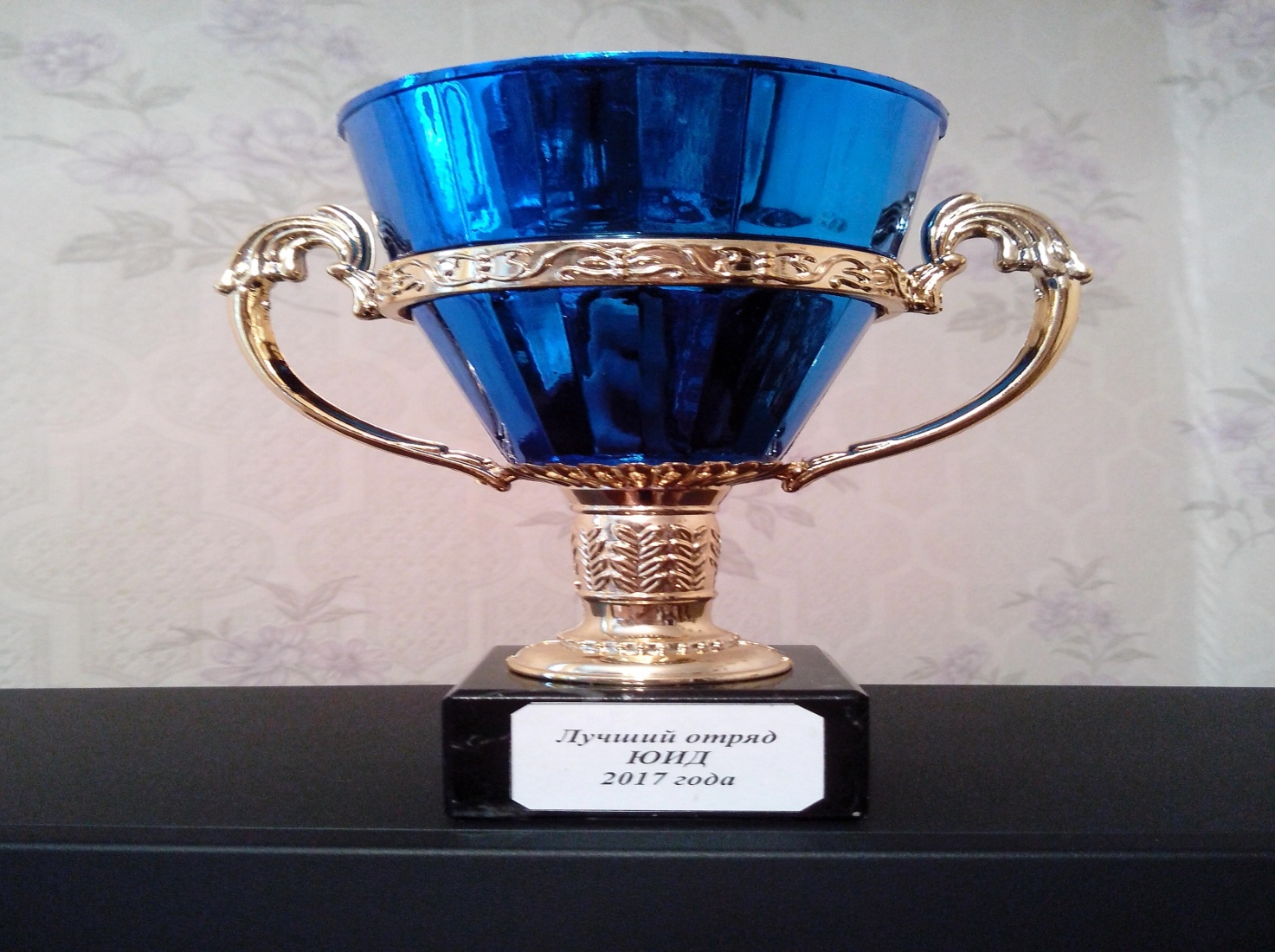 